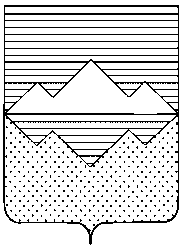 АДМИНИСТРАЦИЯСАТКИНСКОГО МУНИЦИПАЛЬНОГО РАЙОНАЧЕЛЯБИНСКОЙ ОБЛАСТИПОСТАНОВЛЕНИЕОт «_____» __________ 2016 года № ___г. СаткаО Порядке формирования, утверждения и ведения плана-графика закупок товаров, работ, услуг для обеспечения нужд Саткинского муниципального района и Саткинского городского поселенияВ соответствии с части 5 статьи 21 Федерального закона от 05.04.2013 № 44-ФЗ «О контрактной системе в сфере закупок товаров, работ, услуг для обеспечения  государственных и муниципальных нужд»ПОСТАНОВЛЯЮ:1. Утвердить прилагаемый Порядок формирования, утверждения и ведения плана-графика закупок товаров, работ, услуг для обеспечения нужд Саткинского муниципального района и Саткинского городского поселения.2. Управлению материальных ресурсов Администрации Саткинского муниципального района обеспечить размещение Порядка формирования, утверждения и ведения плана-графика закупок товаров, работ, услуг для обеспечения нужд Саткинского муниципального района и Саткинского городского поселения в течение 3 календарных дней со дня его утверждения в единой информационной системе в сфере закупок.3. Отделу организационной и контрольной работы Управления делами и организационной работы Администрации Саткинского муниципального района (Корочкина Н.П.) разместить настоящее постановление на официальном сайте Администрации Саткинского муниципального района.4. Настоящее постановление вступает в силу со дня его подписания.5. Контроль за исполнением постановления оставляю за собой.Глава Саткинского муниципального района		                        А.А. Глазков УТВЕРЖДЕНпостановлением АдминистрацииСаткинского муниципального районаот  «___» _________2016 года №_____Порядок
формирования, утверждения и ведения плана-графика закупок товаров, работ, услуг для обеспечения нужд Саткинского муниципального района и Саткинского городского поселенияI. Общие положения1. Настоящий Порядок формирования, утверждения и ведения плана-графика закупок товаров, работ, услуг для обеспечения нужд Саткинского муниципального района и Саткинского городского поселения (далее именуется - Порядок) устанавливает последовательность действий по формированию, утверждению и ведению плана-графика закупок товаров, работ, услуг для обеспечения нужд Саткинского муниципального района и Саткинкского городского поселения в соответствии с Федеральным законом от 5 апреля 2013 года N 44-ФЗ "О контрактной системе в сфере закупок товаров, работ, услуг для обеспечения государственных и муниципальных нужд" (далее именуется - Федеральный закон), постановлением Правительства Российской Федерации от 5 июня 2015 г. N 554 "О требованиях к формированию, утверждению и ведению плана-графика закупок товаров, работ, услуг для обеспечения нужд субъекта Российской Федерации и муниципальных нужд, а также о требованиях к форме плана-графика закупок товаров, работ, услуг" (далее именуется - постановление Правительства Российской Федерации).2. План-график закупок товаров, работ, услуг для обеспечения нужд Саткинского муниципального района и Саткинского городского поселения (далее именуется - план-график закупок) формируется ежегодно на очередной финансовый год в соответствии с планом закупок.3. Информация, включаемая в план-график закупок, должна соответствовать показателям плана закупок, в том числе:1) соответствие включаемых в план-график закупок идентификационных кодов закупок идентификационному коду закупки, включенному в план закупок;2) соответствие включаемой в план-график закупок информации о начальных (максимальных) ценах контрактов, ценах контрактов, заключаемых с единственным поставщиком (подрядчиком, исполнителем), и об объемах финансового обеспечения (планируемых платежей) для осуществления закупок на соответствующий финансовый год включенной в план закупок информации об объеме финансового обеспечения (планируемых платежей) для осуществления закупки на соответствующий финансовый год.4. План-график закупок содержит приложения, содержащие обоснования в отношении каждого объекта закупки, подготовленные в порядке, установленном Правительством Российской Федерации в соответствии с частью 7 статьи 18 Федерального закона, в том числе:1) обоснование начальной (максимальной) цены контракта или цены контракта, заключаемого с единственным поставщиком (подрядчиком, исполнителем), определяемых в соответствии со статьей 22 Федерального закона;2) обоснование способа определения поставщика (подрядчика, исполнителя) в соответствии с главой 3 Федерального закона, в том числе дополнительные требования к участникам закупки (при наличии таких требований), установленные в соответствии с частью 2 статьи 31 Федерального закона.5. Утвержденный план-график закупок и внесенные в него изменения подлежат размещению в единой информационной системе в течение трех рабочих дней с даты утверждения или изменения плана-графика закупок, за исключением сведений, составляющих государственную тайну.II. Формирование и утверждение плана-графика6. План-график закупок формируется:1) муниципальными заказчиками, действующими от имени Саткинского муниципального района и Саткинского городского поселения (далее именуются – муниципальные заказчики);2) бюджетными учреждениями, созданными Саткинским муниципальным районом, за исключением закупок, осуществляемых в соответствии с частями 2 и 6 статьи 15 Федерального закона;3) автономными учреждениями, созданными Саткинским муниципальным районом, муниципальными унитарными предприятиями, имущество которых принадлежит на праве собственности Саткинскому муниципальному району и Саткинскому городскому поселению, в случае, предусмотренном частью 4 статьи 15 Федерального закона;4) бюджетными, автономными учреждениями, созданными Саткинским муниципальным районом, муниципальными унитарными предприятиями, имущество которых принадлежит на праве собственности Саткинскому муниципальному району и Саткинскому городскому поселению, осуществляющими закупки в рамках переданных им муниципальными органами Саткинского муниципального района полномочий муниципального заказчика по заключению и исполнению от имени Саткинского муниципального района и Саткинского городского поселения муниципальных контрактов от лица указанных органов, в случаях, предусмотренных частью 6 статьи 15 Федерального закона.7. План-график закупок формируется в виде единого документа с учетом требований к форме планов-графиков закупок товаров, работ, услуг, утвержденных постановлением Правительства Российской Федерации.8. План-график закупок формируется в следующие сроки:1) муниципальные заказчики формируют план-график закупок в сроки, установленные главными распорядителями средств местного бюджета, но не позднее чем через пятнадцать рабочих дней со дня внесения проекта Решения Собрания депутатов Саткинского муниципального района о районном бюджете на очередной финансовый год и плановый период и проекта Решения Совета депутатов Саткинского городского поселения о бюджете Саткинского городского поселения на очередной финансовый год и плановый период, уточняют при необходимости сформированный план-график закупок до дня его утверждения;2) бюджетные учреждения, указанные в подпункте 2 пункта 6 настоящего Порядка, формируют план-график закупок в сроки, установленные органами, осуществляющими функции и полномочия их учредителя, но не позднее чем через пятнадцать рабочих дней со дня внесения проекта Решения Собрания депутатов Саткинского муниципального района о районном бюджете на очередной финансовый год и плановый период на рассмотрение Собрания депутатов Саткинского муниципального района и проекта Решения Совета депутатов Саткинского городского поселения о бюджете Саткинского городского поселения на очередной финансовый год и плановый период на рассмотрение Совета депутатов Саткинского городского поселения, уточняют при необходимости сформированный план-график закупок до дня его утверждения;3) юридические лица, указанные в подпункте 3 пункта 6 настоящего Порядка, формируют план-график закупок после внесения проекта Решения Собрания депутатов Саткинского муниципального района о районном бюджете на очередной финансовый год и плановый период на рассмотрение Собрания депутатов Саткинского муниципального района и проекта Решения Совета депутатов Саткинского городского поселения о бюджете Саткинского городского поселения на очередной финансовый год и плановый период на рассмотрение Совета депутатов Саткинского городского поселения, но не позднее десяти рабочих дней со дня заключения соответствующих соглашений о предоставлении субсидии на осуществление капитальных вложений в объекты капитального строительства муниципальной собственности или приобретение объектов недвижимого имущества в муниципальную собственность, уточняют при необходимости сформированный план-график закупок до дня его утверждения. При этом в план-график закупок включаются только закупки, которые планируется осуществлять за счет данных субсидий;4) юридические лица, указанные в подпункте 4 пункта 6 настоящего Порядка, формируют план-график закупок после внесения проекта Решения Собрания депутатов Саткинского муниципального района о районном бюджете на очередной финансовый год и плановый период на рассмотрение Собрания депутатов Саткинского муниципального района и проекта Решения Совета депутатов Саткинского городского поселения о бюджете Саткинского городского поселения на очередной финансовый год и плановый период на рассмотрение Совета депутатов Саткинского городского поселения, но не позднее десяти рабочих дней со дня заключения соглашений о передаче указанным юридическим лицам соответствующими муниципальными органами Саткинского муниципального района полномочий муниципального заказчика на заключение и исполнение муниципальных контрактов от лица указанных органов, уточняют при необходимости сформированный план-график закупок до дня его утверждения.9. В план-график закупок подлежит включению перечень товаров, работ, услуг, закупка которых осуществляется путем проведения конкурса (открытого конкурса, конкурса с ограниченным участием, двухэтапного конкурса, закрытого конкурса, закрытого конкурса с ограниченным участием, закрытого двухэтапного конкурса), аукциона (аукциона в электронной форме, закрытого аукциона), запроса котировок, запроса предложений, закупки у единственного поставщика (исполнителя, подрядчика), а также путем определения поставщика (подрядчика, исполнителя) способом, устанавливаемым Правительством Российской Федерации в соответствии со статьей 111 Федерального закона.10. В план-график закупок включается информация о закупках, об осуществлении которых размещаются извещения либо направляются приглашения принять участие в определении поставщика (подрядчика, исполнителя) в установленных Федеральным законом случаях в течение года, на который утвержден план-график закупок, а также о закупках у единственного поставщика (подрядчика, исполнителя), контракты с которым планируются к заключению в течение года, на который утвержден план-график закупок.11. В случае если определение поставщиков (подрядчиков, исполнителей) для лиц, указанных в пункте 6 настоящего Порядка, осуществляется уполномоченным органом или уполномоченным учреждением, определенными решениями о создании таких органов, учреждений или решениями о наделении их полномочиями в соответствии со статьей 26 Федерального закона, то формирование плана-графика закупок осуществляется с учетом порядка взаимодействия заказчиков с уполномоченным органом, уполномоченным учреждением.12. В случае если период осуществления закупки, включаемой в план-график закупок муниципального заказчика в соответствии с бюджетным законодательством Российской Федерации либо в план-график закупок юридических лиц, указанных в подпунктах 2 - 4 пункта 6 настоящего Порядка, превышает срок, на который утверждается план-график закупок, в план-график закупок также включаются сведения о закупке на весь срок исполнения контракта в соответствии с частью 9 статьи 21 Федерального закона.13. План-график закупок утверждается в течение десяти рабочих дней:1) муниципальными заказчиками - со дня доведения до муниципального заказчика объема прав в денежном выражении на принятие и (или) исполнение обязательств в соответствии с бюджетным законодательством Российской Федерации;2) бюджетными учреждениями, указанными в подпункте 2 пункта 6 настоящего Порядка, - со дня утверждения плана финансово-хозяйственной деятельности;3) юридическими лицами, указанными в подпункте 3 пункта 6 настоящего Порядка, - со дня заключения соглашений о предоставлении субсидий на осуществление капитальных вложений в объекты капитального строительства муниципальной собственности Саткинского муниципального района и Саткинского городского поселения или приобретение объектов недвижимого имущества в муниципальную собственность Саткинского муниципального района и Саткинского городского поселения;4) юридическими лицами, указанными в подпункте 4 пункта 6 настоящего Порядка, - со дня доведения до соответствующего юридического лица объема прав в денежном выражении на принятие и (или) исполнение обязательств в соответствии с бюджетным законодательством Российской Федерации по переданным полномочиям.III. Ведение плана-графика закупок14. Лица, указанные в пункте 6 настоящего Порядка, осуществляют ведение плана-графика закупок в соответствии с положениями Федерального закона, постановления Правительства Российской Федерации и настоящего Порядка.15. Внесение изменений в план-график закупок осуществляется в случае внесения изменений в план закупок, а также в следующих случаях:1) изменение описания объекта закупки, объема и (или) стоимости планируемых к приобретению товаров, работ, услуг, выявленное в результате подготовки к осуществлению закупки, вследствие чего поставка товаров, выполнение работ, оказание услуг в соответствии с начальной (максимальной) ценой контракта, предусмотренной планом-графиком закупок, становятся невозможными;2) изменение планируемой даты начала осуществления закупки, сроков и (или) периодичности приобретения товаров, выполнения работ, оказания услуг, способа определения поставщика (подрядчика, исполнителя), этапов оплаты и (или) размера аванса, срока исполнения контракта;3) отмена заказчиком закупки, предусмотренной планом-графиком;4) образовавшаяся экономия от использования в текущем финансовом году бюджетных ассигнований в соответствии с законодательством Российской Федерации;5) выдача предписания органами контроля, определенными статьей 99 Федерального закона, в том числе об аннулировании процедуры определения поставщиков (подрядчиков, исполнителей);6) реализация решения, принятого заказчиком по итогам обязательного общественного обсуждения закупки;7) устранение лицами, указанными в пункте 6 настоящего Порядка, выявленных органом исполнительной власти Саткинского муниципального района, уполномоченным на осуществление контроля в сфере закупок, нарушений законодательства Российской Федерации о контрактной системе в сфере закупок, устранение которых влечет за собой изменение информации о закупке, включенной в план-график закупки;8) возникновение обстоятельств, предвидеть которые на дату утверждения плана-графика закупок было невозможно.16. Внесение изменений в план-график закупок по каждому объекту закупки осуществляется не позднее чем за десять дней до дня размещения на официальном сайте извещения об осуществлении закупки, направления приглашения принять участие в определении поставщика (подрядчика, исполнителя), за исключением случая, указанного в пункте 17 настоящего Порядка, а в случае, если в соответствии с Федеральным законом не предусмотрено размещение извещения об осуществлении закупки или направление приглашения принять участие в определении поставщика (подрядчика, исполнителя), - до даты заключения контракта.17. В случае осуществления закупок путем проведения запроса котировок в целях оказания гуманитарной помощи либо ликвидации последствий чрезвычайных ситуаций природного или техногенного характера в соответствии со статьей 82 Федерального закона внесение изменений в план-график закупок осуществляется в день направления запроса о предоставлении котировок участникам закупок, а в случае осуществления закупки у единственного поставщика (подрядчика, исполнителя) в соответствии с пунктами 9 и 28 части 1 статьи 93 Федерального закона - не позднее чем за один день до даты заключения контракта.